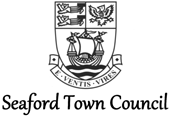 Information The Mayor’s update report can be found at Appendix A.Details of mayoral engagement before the date of the Full Council meeting can be found at Appendix B.Financial AppraisalThere are no direct financial implications as a result of this report.Contact OfficerThe Contact Officer for this report is Sue Treadwell, Mayor’s Secretary.Report 91/21 Appendix AMayor’s Report to October 2021 Seaford Town CouncilSupporting charities as they fundraiseThis new Mayor’s Charity approach began with support for Seaford Rotary’s ‘Over the Rainbow’ sponsored walk. Then on 5 September NP&S Lions, Seaford Rotary, Seaford Bonfire Society, Martello Rotary and the National Coastwatch Institution (Newhaven) were the charities forming the Planning Group for ‘Support our Seaford Charities’ when with twenty-eight other charities they had stalls on site fundraising, recruiting and profile raising. There is already very encouraging informal feedback, and a survey of the charity stall holders is underway by NP&S Lions in order to learn lessons for future events. There was a wide range of entertainment including Street Funk, Sunshine Strummers (a ukulele band), Seaford Silver Band, solo artists, large choirs and sports demonstrations. This free of charge event was well attended, with ten or more Town Councillors visiting or working as volunteers on charity stalls. A number of officers also attended or volunteered on stalls too.  Our Young Mayor, Joe, ran a stall for his nominated charity ‘Defiant Sports’.  There was a Seaford Town Council ‘cash prize draw’ using last year’s Mayor’s Charity Fund, conducted by the Town Clerk and Mayor, announced by the Town Crier of Seaford.Many thanks goes to the generous sponsorship from Martello Rotary, Sussex Community Foundation and The Chalk Cliff Trust, without which the event could not have gone ahead. Enquiries about the Mayor’s availability to open autumn and Christmas charity fayres are beginning to be received.Representing the Town Council in SeafordPart of the Mayor’s duties include representing the Town Council at events in the town. Recently the Mayor with the Mayoress performed the official opening of the Street Funk dance studio on Broad Street. This was also recognition of support for a local charity because Teddy Treats Children’s Charity sponsor several children learning street dance with Street Funk.  The Deputy Young Mayor, Mayor and Mayoress were guests at the Royal British Legion Centenary event in Seaford Cemetery - a parade and prayers by the ‘Sword of Sacrifice’ Memorial. The Mayor and Mayoress were guests of the Royal Society of St George at their Battle of Britain Commemoration held in the Hydro Hotel, Eastbourne.  Moving from the splendour of the Hydro to the rustic beauty of the yard of the South Hill Barn, the Mayor and Mayoress hosted a councillors picnic.Representing Seaford in neighbouring townsThe Mayor and Mayoress accepted an invitation to the Mayor of Lewes’ Civic Reception and from the RNLI Newhaven Lifeboat Summer Fete, this time accompanied by Erin our Deputy Young Mayor. The Lewes Climate Action Day on 19 September was memorable but the earlier ‘A Greener Seaford’ on The Salts was in a class of its own. Tide Mills Heritage Celebration week presented interesting opportunities to dip into the programme. The High Sheriff of East Sussex Annual Judges’ Service resumed at St Thomas a Becket Church, Lewes with its accustomed ceremonial after a pandemic absence.Social MediaThe Mayor’s Facebook continues to attract many ‘looks’ and has an extensive ‘reach’. Nineteen Mayor’s Charity Initiative charity video interviews have now been recorded and posted. WAVES Family Support and the Inner Wheel Club of Seaford are listed for interviews. Forward PlanningA children’s Christmas card design competition has been launched with four primary schools invited to submit entries.  The Mayor’s Carol Service is scheduled for 7pm on Wednesday evening 8 December, a day and time intended to be convenient for school pupils and school choirs to participate. Looking towards the end of this calendar year, there is Remembrance Sunday with its service by our newly refurbished War Memorial and its church parade. Our War Memorial that has recently had its centenary. Remembrance Sunday in Seaford is followed by the Commonwealth Remembrance Service in the Seaford Cemetery on the Tuesday. The Mayor and Mayoress look forward to invitations to these significant events for our town in due course.Christmas in Seaford means Christmas Magic, Best Dressed Shop Window Competition, Prayers by the Tree and Christmas lights to be turned on – planning for each of these events will soon be underway!Cllr Rodney ReedMayor of Seaford 2021/22Mayor’s Diary August – September 2021Report No: 91/21Agenda Item No:5Committee:Full Council Date:13th October 2021Title:Mayor’s Update Report October 2021By:Sue Treadwell, Mayor’s SecretaryPurpose of Report:To present the Mayor’s update reportRecommendationsFull Council is recommended:To note the content of the report .Mayor’s Secretary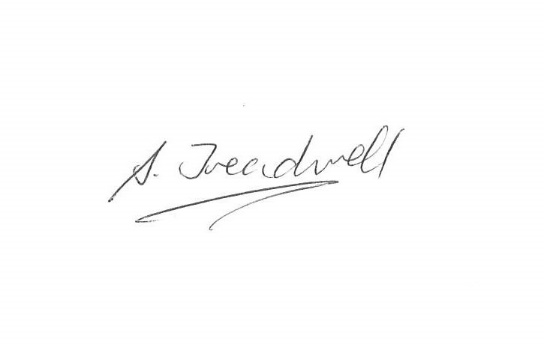 Town Clerk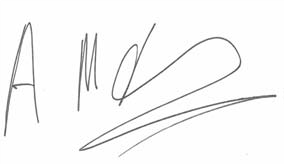 August 2021 25/8/20212.30 for 3pmRoyal British Legion100 Years Anniversary RBLSeaford Cemetery September (10am to 4pm)5/9/21SundayService OrganisationsSupport our Seaford CharitiesMartello Fields3.45pm8/9/21Wednesday Teddy TreatsOpening of Dance group Common Room, Broad Street, Seaford7-9pm9/9/21ThursdayMayor of LewesCivic ReceptionThe Assembly Room, Lewes12 noon
(10-4pm)11/9/21Saturday Newhaven RNLISummer FayreFort Road Rec7 for 7.30 pm21/9/21Wednesday RSSGBattle of Britain CommemorationsHydro Hotel3pm24/9/21SaturdayHigh SheriffAnnual Judges' ServiceSt Thomas a Becket Church
Cliff High Street, Lewes
BN7 2AH